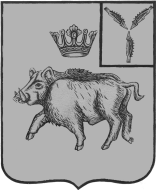 АДМИНИСТРАЦИЯБАЛТАЙСКОГО МУНИЦИПАЛЬНОГО РАЙОНАСАРАТОВСКОЙ ОБЛАСТИП О С Т А Н О В Л Е Н И Ес.БалтайОб утверждении Порядказаключения специальногоинвестиционного контрактав Балтайском муниципальномрайонеВ соответствии с Федеральным законом от 25.02.1999 № 39-ФЗ «Об инвестиционной деятельности в Российской Федерации, осуществляемой в форме капитальных вложений», Федеральным законом от 31.12.2014 № 488-ФЗ «О промышленной политике в Российской Федерации», законом Саратовской области от 01.08.2016 № 97-ЗСО «О промышленной политике в Саратовской области», постановлением Правительства Российской Федерации от 16.07.2015 № 708 «О специальных инвестиционных контрактах для отдельных отраслей промышленности», руководствуясь Уставом Балтайского муниципального района,ПОСТАНОВЛЯЮ:1.Утвердить Порядок заключения специального инвестиционного контракта в Балтайском муниципальном районе согласно приложению.2.Настоящее постановление вступает в силу со дня его обнародования.3.Контроль за исполнением настоящего постановления возложить на начальника управления экономики и муниципальных закупок администрации Балтайского муниципального района.Глава Балтайскогомуниципального района                                                   А.А.ГруновПриложениек постановлению администрацииБалтайского муниципального районаот 03.12.2020 № 422ПОРЯДОКзаключения специального инвестиционного контракта в Балтайском муниципальном районеI Общие положения1.1.Настоящий Порядок устанавливает процедуры заключения, изменения и расторжения специальных инвестиционных контрактов в Балтайском муниципальном районе.1.2.Специальный инвестиционный контракт заключается от имени администрации Балтайского муниципального района с юридическим лицом или индивидуальным предпринимателем, принимающими на себя обязательства в предусмотренный специальным инвестиционным контрактом срок своими силами или с привлечением иных лиц создать либо модернизировать и (или) освоить производство промышленной продукции на территории Балтайского муниципального района (далее – инвестор, привлеченное лицо, инвестиционный проект).1.3.Специальный инвестиционный контракт заключается в целях решения задач и (или) достижения целевых показателей муниципальных программ Балтайского муниципального района в отраслях промышленности, в рамках которых реализуются инвестиционные проекты.1.4.Специальный инвестиционный контракт заключается на срок, не превышающий 10 лет, с учетом срока выхода инвестиционного проекта на проектную операционную прибыль в соответствии с финансовой моделью инвестиционного проекта, увеличенного на 5 лет.1.5.Решение о возможности (невозможности) заключения специального инвестиционного контракта на предложенных инвестором условиях принимается Собранием депутатов Балтайского муниципального района.1.6.Специальный инвестиционный контракт не может быть заключен, если в отношении инвестора и (или) привлеченного лица (в случае его привлечения):-проводится процедура ликвидации (для юридического лица) или прекращения деятельности (для индивидуального предпринимателя);-принято решение арбитражного суда о признании банкротом и об открытии конкурсного производства (для юридического лица) либо о признании банкротом и о введении реализации имущества гражданина (для индивидуального предпринимателя);-имеется задолженность по начисленным налогам, сборам и иным обязательным платежам в бюджеты любого уровня или государственные внебюджетные фонды за прошедший календарный год.II. Документы, необходимые для заключенияспециального инвестиционного контракта2.1.Уполномоченным органом по осуществлению функций курирования и информационного сопровождения инвестиционных проектов, реализуемых на территории Балтайского муниципального района являетсяотдел экономики администрации  Балтайского муниципального района (далее – отдел экономики). Для заключения специального инвестиционного контракта инвестор представляет в администрацию Балтайского муниципального района заявление по форме согласно приложению к настоящему Порядку с приложением:2.1.1.Заверенных в установленном порядке копий документов, подтверждающих вложение инвестиций в инвестиционный проект, включая:-кредитный договор о финансировании инвестиционного проекта или предварительный кредитный договор;-договор займа;-корпоративный договор;-решение уполномоченного органа (общего собрания участников либо совета директоров (наблюдательного совета) инвестора, выписки из расчетного счета, полученные не позднее чем за 5 дней до даты подачи заявления о заключении специального инвестиционного контракта, и данные бухгалтерской отчетности на последнюю отчетную дату, предшествующую дате подачи указанного заявления (при инвестировании собственных средств);-инвестиционное соглашение (соглашения) о реализации инвестиционного проекта или предварительный договор (договоры) о реализации инвестиционного проекта, определяющие порядок участия инвестора, привлеченных лиц (в случае их привлечения) и иных лиц в реализации (в том числе финансировании) инвестиционного проекта.-документы, позволяющие подтвердить размер привлекаемых инвестиций.2.1.2.Предлагаемого перечня мер стимулирования деятельности в сфере промышленности (далее – меры стимулирования) из числа мер поддержки субъектов деятельности в сфере промышленности, установленных муниципальными правовыми актами, которые заявитель предлагает включить в специальный инвестиционный контракт.2.1.3.Предлагаемого перечня обязательств инвестора и (или) привлеченного лица (в случае его привлечения).2.1.4.Сведений:-о характеристиках промышленной продукции, производство которой создается или модернизируется и (или) осваивается в ходе исполнения специального инвестиционного контракта;-о перечне мероприятий инвестиционного проекта;-об объеме инвестиций в инвестиционный проект;-о результатах (показателях), которые планируется достигнуть в ходе реализации инвестиционного проекта (ежегодные и итоговые показатели), включая в том числе:-объем (в денежном выражении) произведенной и реализованной продукции (ежегодно, на конец календарного года и к окончанию срока специального инвестиционного контракта);-объем налогов, планируемых к уплате по окончании срока специального инвестиционного контракта;-долю стоимости используемых материалов и компонентов (оборудования) иностранного происхождения в цене промышленной продукции, выпускаемой к окончанию срока специального инвестиционного контракта;-количество создаваемых рабочих мест в ходе реализации инвестиционного проекта;-иные показатели, характеризующие выполнение инвестором принятых обязательств.2.2.В случае участия привлеченного лица в заключении специального инвестиционного контракта заявление, указанное в пункте 2.1 настоящего Порядка, должно быть подписано также привлеченным лицом.2.3.Для заключения специального инвестиционного контракта, в ходе которого создается или модернизируется производство промышленной продукции, инвестор в составе заявления с документами, указанными в пункте 2.1 Порядка, представляет документы, подтверждающие создание или модернизацию промышленного производства и создание рабочих мест, освоение на созданных (модернизированных) мощностях выпуска промышленной продукции и в обязательном порядке осуществление следующих расходов инвестиционного характера:2.3.1.На приобретение или долгосрочную аренду земельных участков под создание новых производственных мощностей (за исключением случаев, когда земельный участок, на котором реализуется инвестиционный проект, находится в собственности инвестора или привлеченных лиц).2.3.2.На разработку проектной документации.2.3.3.На строительство или реконструкцию производственных зданий и сооружений.2.3.4.На приобретение, сооружение, изготовление, доставку, расконсервацию и модернизацию основных средств (минимальная доля приобретаемого в ходе реализации инвестиционного проекта оборудования составляет не менее 25 процентов стоимости модернизируемого и (или) расконсервируемого оборудования), в том числе на таможенные пошлины и таможенные сборы, а также на строительно-монтажные и пусконаладочные работы.2.4.Подтверждающими документами, предусмотренными пунктом 2.3 настоящего Порядка, являются бизнес-план инвестиционного проекта, копия инвестиционного соглашения (соглашений) или предварительного договора (договоров) о реализации инвестиционного проекта, определяющих порядок участия третьих лиц в реализации инвестиционного проекта (при наличии).2.5.Для заключения специального инвестиционного контракта, в ходе которого осваивается производство промышленной продукции, отнесенной к промышленной продукции, не имеющей произведенных в Российской Федерации аналогов, инвестор в составе заявления с документами, указанными в пункте 2.1 настоящего Порядка, представляет документы, подтверждающие, что в ходе реализации инвестиционного проекта осваивается производство промышленной продукции, не имеющей произведенных в Российской Федерации аналогов, и копию инвестиционного соглашения (соглашений) или предварительного договора (договоров) о реализации инвестиционного проекта (при наличии).III. Этапы заключения специального инвестиционного контракта3.1.Для заключения специального инвестиционного контракта инвестор представляет в отдел экономики заявление по форме, согласно приложению к настоящему Порядку, с приложением документов, указанных в пунктах 2.1, 2.3–2.5 настоящего Порядка.3.2.Заявление может быть подано инвестором:-в электронном виде (скан-копии) на адрес электронной почты администрации Балтайского муниципального района;-на бумажном носителе.3.3.Отдел экономики в срок не более 30 рабочих дней со дня получения заявления способами, указанными в пункте 3.2 настоящего Порядка, регистрирует обращение и осуществляет его предварительное рассмотрение и согласование.3.4.Отдел экономики не позднее 30 рабочих дней со дня поступления документов, указанных в пунктах 2.1, 2.3–2.5 настоящего Порядка, направляет их с предварительным заключением, о соответствии заявления инвестора и представленных документов пунктам 2.1, 2.3–2.5 настоящего Порядка в Собрание депутатов Балтайского муниципального района (далее – Собрание депутатов) для рассмотрения.3.5.Собрание депутатов подготавливает заключение о возможности (невозможности) заключения специального инвестиционного контракта на предложенных инвестором условиях.3.6.При подготовке заключения, указанного в пункте 3.5 настоящего Порядка, Собрание депутатов не вправе вносить изменения в перечень обязательств инвестора и (или) привлеченного лица в предложенные инвестором характеристики инвестиционного проекта, указанные в пункте 2.1.3 настоящего Порядка.3.7.Собрание депутатов не позднее 60 рабочих дней со дня поступления из отдела экономики документов, указанных в пунктах 2.1, 2.3–2.5 настоящего Порядка, направляет в отдел экономики заключение, в котором содержатся:3.7.1.Перечень мер стимулирования, осуществляемых в отношении инвестора и (или) привлеченного лица.3.7.2.Перечень обязательств инвестора и привлеченного лица (в случае его привлечения).3.7.3.Срок действия специального инвестиционного контракта.3.7.4.Результаты, которые планируется достигнуть в ходе реализации инвестиционного проекта, и измеряющие указанные результаты показатели (ежегодные и итоговые показатели).3.7.5.Характеристики промышленной продукции, производство которой создается или модернизируется и (или) осваивается в ходе исполнения специального инвестиционного контракта.3.7.6.Перечень мероприятий инвестиционного проекта.3.7.7.Объем инвестиций в инвестиционный проект.3.7.8.Решение Собрания депутатов о возможности (невозможности) заключения специального инвестиционного контракта.3.8.Собрание депутатов направляет в отдел экономики заключение, содержащее решение о невозможности заключения специального инвестиционного контракта, в следующих случаях:3.8.1.Инвестиционный проект не соответствует целям, указанным в  пунктах 1.2 и 1.3 настоящего Порядка.3.8.2.Представленные инвестором заявление и документы не соответствуют пунктам 2.1, 2.3–2.5 настоящего Порядка.3.8.3.Ни одна из указанных в заявлении инвестора мер стимулирования, предложенных в отношении инвестора и (или) привлеченного лица, не соответствует законодательству Российской Федерации в рамках полномочий Балтайского муниципального района.3.9.Заключение Собрания депутатов, содержащее решение о невозможности заключения специального инвестиционного контракта, отдел экономики направляет инвестору и (или) привлеченному лицу в течение 5 рабочих дней с даты его принятия.3.10.Заключение Собрания депутатов, содержащее решение о возможности заключения специального инвестиционного контракта, направляется отделом экономики в течение 10 рабочих дней со дня его получения лицам, участвующим в заключении специального инвестиционного контракта.При этом, в случае направления заключения Собранием депутатов, содержащего решение о возможности заключения специального инвестиционного контракта, одновременно с таким заключением отдел экономики направляет проект специального инвестиционного контракта, составленный отделом экономики с учетом указанного заключения Собрания депутатов.3.11.Инвестор и привлеченное лицо (в случае его привлечения) в течение 10 рабочих дней со дня получения проекта специального инвестиционного контракта направляют в отделэкономики подписанный специальный инвестиционный контракт, либо оформленный в письменном виде отказ инвестора или привлеченного лица (в случае его привлечения) от подписания специального инвестиционного контракта, либо протокол разногласий (по вопросам, не касающимся условий специального инвестиционного контракта, содержащихся в заключении).3.12.В течение 10 рабочих дней со дня получения протокола разногласий отдел экономики проводит переговоры с инвестором или привлеченным лицом (в случае его привлечения) для урегулирования таких разногласий, подписания специального инвестиционного контракта на условиях, указанных в решении Собрания депутатов, содержащем решение о возможности заключения специального инвестиционного контракта, либо получения отказа инвестора или привлеченного лица от подписания специального инвестиционного контракта.3.13.В случае неполучения отделом экономики в течение 20 рабочих дней со дня направления инвестору и привлеченному лицу (в случае его привлечения) заключения Собрания депутатов, содержащего решение о возможности заключения специального инвестиционного контракта, и проекта специального инвестиционного контракта, подписанного инвестором и привлеченным лицом (в случае его привлечения), протокола разногласий или отказа от подписания специального инвестиционного контракта инвестор или привлеченное лицо (в случае его привлечения) считается отказавшимся от подписания специального инвестиционного контракта.3.13.В течение 10 рабочих дней со дня получения подписанного инвестором и привлеченным лицом (в случае его привлечения) специального инвестиционного контракта глава Балтайского муниципального района подписывает специальный инвестиционный контракт.3.14.Экземпляры подписанного всеми участниками специального инвестиционного контракта передаются отделом экономики указанным участникам специального инвестиционного контракта.Верно: начальник отдела делопроизводстваадминистрации Балтайскогомуниципального района				А.А.БакулинаПриложение к Порядку заключения специального инвестиционного контракта в Балтайском муниципальном районеФормаЗаявлениео заключении специального инвестиционного контракта__________________________________________________________________(наименование инвестиционного проекта)Наименование юридического лица (индивидуального предпринимателя)__________________________________________________________________Адрес __________________________________________________________________Тел./факс __________________________________________________________________Идентификационный номер (ИНН) __________________________________________________________________Наименование, местонахождение объекта __________________________________________________________________Краткое описание инвестиционного проекта __________________________________________________________________Характеристики инвестиционного проекта __________________________________________________________________Начало реализации инвестиционного проекта __________________________________________________________________Дата ввода объекта в эксплуатацию ___________________________________Срок окупаемости проекта __________________________________________________________________Инвестиционные вложения __________________________________________________________________Источники финансирования:- собственные средства претендента __________________________________________________________________- заемные средства __________________________________________________________________- средства государственной поддержки __________________________________________________________________- иные привлекаемые заемные средства __________________________________________________________________Вид запрашиваемой финансовой поддержки инвестиционной деятельности: __________________________________________________________________Руководитель                  __________________         __________________                                             (подпись)                               (И.О.Фамилия)_______________(дата)